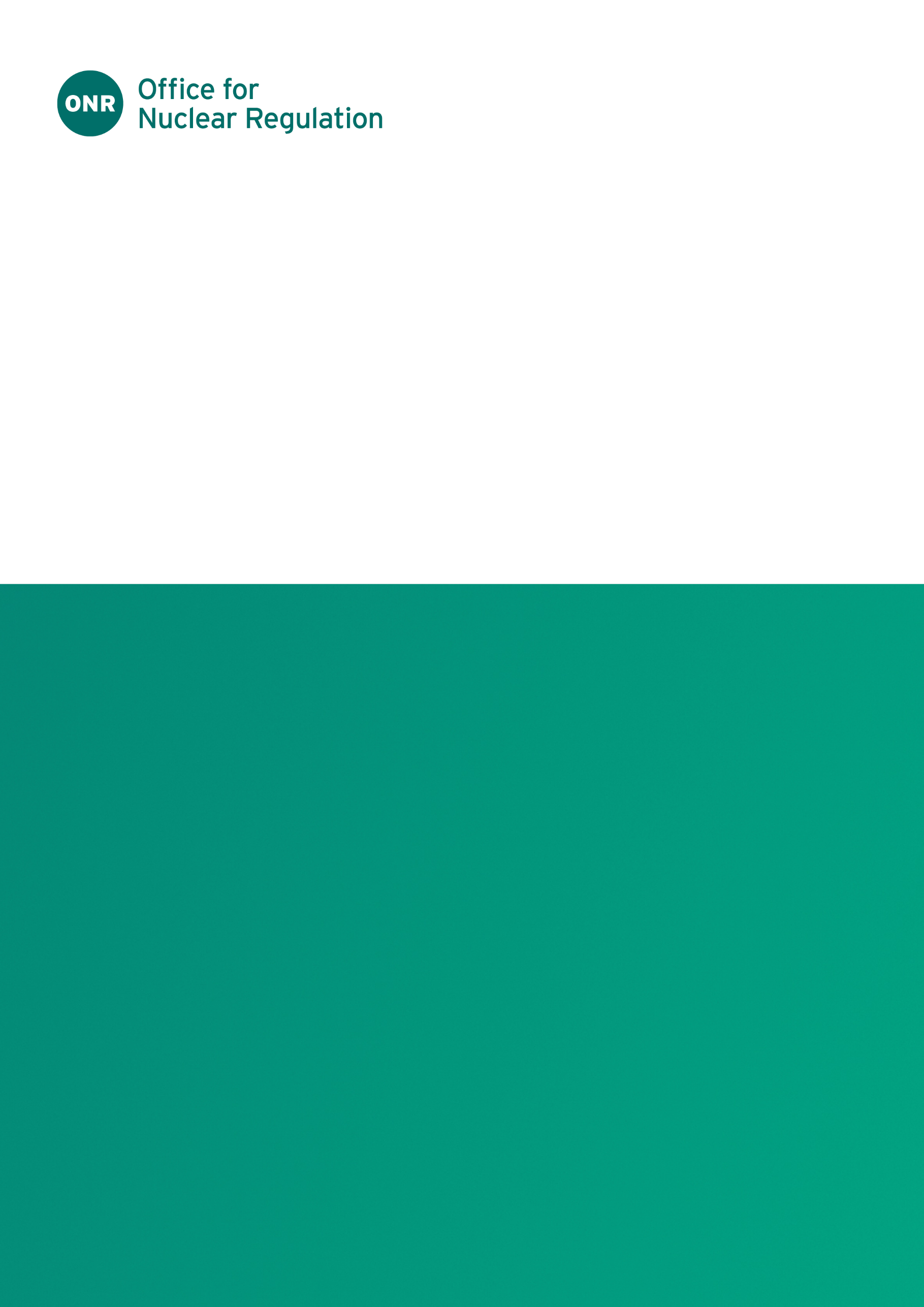 ONR Guidance DocumentAuthored by: Principal InspectorApproved by: Professional Lead – Operational Inspection Issue No.: Publication Date: May 2024Next Major Review Date: May 2026Doc. Ref. No.: ONR-ENF-GD-023Record Ref. No.: 2020/119025Revision CommentaryContents1.	Introduction	42.	Purpose and Scope	43.	Use made of a victim personal statement	44.	How to help a victim make a personal statement	55.	Information that can be included in a victim personal statement	66.	Updating a victim personal statement	77.	Do not give feedback on the victim personal statement	78.	Who the victim should contact for more details	8References	8Appendix 1 - Guide to give to a victim of an accident, dangerous occurrence or ill health due to a work activity in England and Wales	9IntroductionThis guide explains how you can help a victim make a Victim Personal Statement in England and Wales. It tells you about the type of information that might be included in a victim’s statement, and what ONR will do with that information. This is in line with ‘Right 7: To make a Victim Personal Statement’ of the Code of Practice for the Victims of Crime (England & Wales) , other rights of this code relevant to ONR are a covered in ONR-ENF-IN-031 Victims Rights to Review .The process is different in Scotland. The Crown Office and Procurator Fiscal service will decide whether a person is a victim and will contact them if they are eligible to provide a victim statement .Purpose and ScopeThe purpose of this document is to support ONR inspectors in helping victims make a personal statement. A Victim Personal Statement gives a victim the chance to tell us about how the incident has affected them 
(for example, they could have been affected physically, emotionally or financially). They can also use their Victim Personal Statement to inform us about things such as any support they might need.Victims should only make a Victim Personal Statement if they want to. If they do not want to make one straight away, they can always ask ONR to help them make one at a later stage.You should inform the victim that we will follow up the investigation whether or not they choose to make a Victim Personal Statement.Use made of a victim personal statementA Victim Personal Statement becomes part of the investigation papers, and the prosecution case papers if legal proceedings are taken. This means it will be seen by everybody involved with the case (e.g. ONR, the police, the Crown Prosecution Service (CPS), the defence, and the magistrates and judges at the courts). How to help a victim make a personal statementDuring an ONR investigation, the victim can make a Victim Personal Statement after they have made a witness statement to ONR. 
For information on taking a witness statements, refer to ONRs enforcement guide on witness statement taking . Ask the victim if they want to make a Victim Personal Statement when you have finished taking the witness statement. The victim can make a Victim Personal Statement regardless of whether they have made a witness statement or not. Provide them a copy of the guide at Appendix 1.Information that can be included in a victim personal statementThe victim can use the Victim Personal Statement to give ONR any information they did not include in the witness statement. They can say whatever, and as much, or as little, as they like in their personal statement. The statement may consist of a simple request to be kept informed of case developments, or describe in some detail how the incident has affected their life. For example, they may want to tell us: How it has affected them and their family if the incident has left them physically unable to do the same work as before; If the accident caused, or made worse, any medical or social problems (such as marital problems); How the incident affected their feelings about work (ability to do a job confidently and safely); If they wanted to be told about the progress of their case; If they would like extra support (particularly if appearing as a witness at a trial);If they feel vulnerable or intimidated; How it affected them if they feel racial hostility was part of the accident; How it affected them if they feel that they were victimised because of their faith, cultural background or disability; If they think they will try to claim compensation from the offender for any injury, loss or damage they suffered; or Anything they think might be helpful or relevant. Updating a victim personal statementWhen victims make a Victim Personal Statement, it becomes part of the investigation case papers. Victims need to be told that if the offender is charged, the case papers have to be shown to the defendant and their lawyer. The defendant will see what the victim said and, if the case goes to trial, the victim could be asked questions about the statement in court. As a result, the victim should be ready to answer any questions about their statement. For example, they could be asked about how the incident affected them, or about any loss, injury or damage they have suffered. 
They need to be told that once they have made a statement, they can’t withdraw it or change it. However, you can tell the victim they can make another statement that clears up or changes something they said in an earlier statement. You should tell the victim that if they want to seek compensation from the offender, they should take legal advice. This may be available from their solicitor, from a Citizens Advice Bureau, or from a legal centre. In addition, some trade unions will give their members and members’ families legal help.Do not give feedback on the victim personal statementYou should not give the victim any direct feedback on their Victim Personal Statement. Their statement will be added to the case papers and read by all the criminal justice agencies involved with their case.Who the victim should contact for more detailsYou should tell the victim that if they need any more information about a Victim Personal Statement they have made, or a Victim Personal Statement they would like to make, they should get in touch with the ONR contact. Organisations such as Victim Support provide free and confidential support, and can provide practical help and emotional support to victims of crime and witnesses in court. Their local Victim Support service is listed in the local phone book. 
Details can also be obtained from website: www.victimsupport.org.uk They can contact the national Victim Support line on 0808 168 9111 or by e-mail: www.victimsupport.org.uk/help-and-support/get-help/supportline/email-supportline.Appendix 1 - Guide to give to a victim of an accident, dangerous occurrence or ill health due to a work activity in England and Wales Making a victim personal statementONR’s roleONR is a public body which, along with HSE and local authorities, enforces health and safety law at work. This role includes the investigation of certain types of incidents arising out of or in connection with work activities. These may include some accidents, dangerous occurrences or cases of ill health. ONR’s role in an investigation is to find out what happened, and whether any health and safety law has been broken. We have powers to prosecute under these laws, and to require action to make sure employers and other duty holders comply with the law. ONR can prosecute organisations (e.g. companies), individuals, or both. Making a victim personal statement This leaflet explains how you can make a victim personal statement. It tells you what sort of information you might want to include in your statement, and what we will do with that information. What is a victim personal statement? A victim personal statement gives you the chance to tell us about how the incident has affected you (for example, you could have been affected physically, emotionally or financially). You can also use your victim personal statement to inform us about things such as any support you might need, and how you wish to be kept up to date on the progress of the case. If you have already given ONR a witness statement about the incident, then your victim personal statement will add to the information that you have given in your witness statement. Do I have to make a victim personal statement? You should only make a victim personal statement if you want to. If you do not want to make a personal statement straight away, you can always ask ONR to help you make one later on. What happens if I don’t make a victim personal statement? We will follow up the investigation whether or not you choose to make a victim personal statement. What happens to my victim personal statement? If you make a victim personal statement, it will become part of the investigation papers, and the prosecution case papers if legal proceedings are taken. This means it will be seen by everybody involved with the case (e.g. ONR, the police, the Crown Prosecution Service (CPS), the defence, and the magistrates and judges at the courts). How does ONR decide whether to prosecute somebody or not? First ONR has to be satisfied that there is enough evidence. If there is, ONR will consider whether it is in the public interest to prosecute, and if it is in accordance with the ONR’s Enforcement Policy Statement. Broadly speaking, the more serious the alleged offence, the more likely it will be that a prosecution will be taken in the public interest. When deciding whether it is in the public interest to prosecute an offender, ONR will take into account the consequences for the victim, or the victim’s family, and also their views. Who decides how the offender is punished? The judges and magistrates decide how an offender is punished when they pass sentence. You should not offer any opinion as to how the court should punish the offender. The court will not consider your opinion when they make a decision, but it will take account of how the offence has affected you. How can I make a victim personal statement? During an ONR investigation, you can make a victim personal statement if you have made a witness statement to ONR. A witness statement (also called an ‘evidential statement’) is taken from a witness who can give information to ONR that might help their investigation. ONR will ask you if you want to make a victim personal statement when you have finished making the witness statement. If you have given your witness statement in a different way (for example, on a video recording) you may also be able to give your victim personal statement in the same way. You may also be able to make a victim personal statement if you have not made a witness statement. In addition, if a prosecution is subsequently taken in relation to your case, you will be asked if you wish to make a victim personal statement. This will be after the prosecution decision has been made, and before the case comes to court. You will be given the opportunity to make a victim personal statement at the prosecution stage, whether or not you have already made a victim personal statement during the investigation. If you are a child or a vulnerable adult your parent or carer can make the victim personal statement on your behalf if you wish. What sort of information can I give? You can use the victim personal statement to give ONR any information you did not include in the witness statement. You can say whatever, and as much, or as little, as you like in your personal statement. Your statement may consist of a simple request to be kept informed of case developments, or you may want to describe in some detail how the incident has affected your life. For example, you may want to tell us: how it has affected you and your family if the incident has left you physically unable to do the same work as before; if the accident has caused, or made worse, any medical or social problems (such as marital problems); how the incident has affected your feelings about work (do you feel able to do a job confidently and safely); if you want to be told about the progress of your case; if you would like extra support (particularly if you are appearing as a witness at a trial); if you feel vulnerable or intimidated; how it has affected you if you feel racial hostility was part of the accident; how it has affected you if you feel that you were victimised because of your faith, cultural background or disability; if you think you will try to claim compensation from the offender for any injury, loss or damage you have suffered; or anything you think might be helpful or relevant. Is there anything else I should know about when I make a victim personal statement? When you have made a victim personal statement, it becomes part of the case papers. If the offender is charged, the case papers have to be shown to the defendant and his or her lawyer. The defendant will see what you have said and, if the case goes to trial, you could be asked questions about the statement in court. As a result, you should be ready to answer any questions about your statement. You could be asked about how the incident has affected you, or about any loss, injury or damage you have suffered. Once you have made a statement, you can’t withdraw it or change it. However, you can always make another statement that clears up or changes something you said in an earlier statement. If you want to seek compensation from the offender, you should take legal advice. This may be available from your own solicitor, from a Citizens Advice Bureau, or from a legal centre. In addition, some trade unions will give their members and members’ families legal help. How can I update my statement? If you did not make a victim personal statement when you made a witness statement and would now like to, or if you want to make a second statement describing the long-term effects of the incident, please contact the person named at the back of this leaflet. They will arrange to take your personal statement. You can update your personal statement at any point before the case gets to court. The ONR inspector who takes your personal statement will make sure it becomes part of the case papers. This means it will be available to everybody who is involved with your case. Will I get any feedback about my personal statement? You will not get any direct feedback. However, your statement will be added to the case papers and read by all the criminal justice agencies involved with your case. Who should I contact if I want any more information? If you need any more information about a victim personal statement you have made, or a victim personal statement you would like to make, you should get in touch with the ONR contact shown below. Organisations such as Victim Support provide free and confidential support, and can provide practical help and emotional support to victims of crime and witnesses in court. Your local Victim Support service is listed in the local phone book. Details can also be obtained from their website: www.victimsupport.org.uk You can contact the national Victim Support line on 0808 168 9111 or by e-mail: www.victimsupport.org.uk/help-and-support/get-help/supportline/email-supportline ONR contact If you want to contact ONR about a victim personal statement, you should get in touch with: Name: Phone: Fax: Email: Reference: The above should be filled in by the inspector who is handing over this information. Further information For more information about ONR go to www.onr.gov.uk ONR Guidance DocumentIssue No.Description of Update(s)1.0New document.1.1Update delayed to Dec 2023 due to review. 1.2Review date extended to July 2024 to align with the review of other associated documents. Minor formatting updates.1.3Introduction update to provide linkage to Codes of Practice for Victims of Crime and related ONR management system documents.